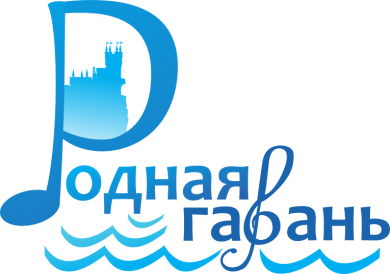 ПОЛОЖЕНИЕо I Международном хоровом фестивале-конкурсе«Родная гавань»8-10 октября 2015 годаРеспублика Крым, Ялта, СимферопольОГЛАВЛЕНИЕI.	ОБЩИЕ ПОЛОЖЕНИЯМинистерство культуры Республики Крым, ГБУ РК «Крымская государственная филармония», совместно с Крымским филиалом Всероссийского хорового общества, под патронатом главы Республики Крым Сергея Аксенова, учреждает первый Международный хоровой фестиваль-конкурс «Родная гавань».Для участия в фестивале приглашаются профессиональные и любительские, детские и взрослые, смешанные и однородные хоровые коллективы, вокальные ансамбли.Питание и размещение коллективов из других регионов Российской Федерации и зарубежья – за счет средств бюджета Республики Крым.Фестиваль-конкурс «Родная гавань» проводится в соответствии с планом массовых мероприятий Министерства культуры Республики Крым, во исполнение государственной программы Республики Крым «Развитие культуры и сохранение объектов культурного наследия Республики Крым» в рамках мероприятия «Детская филармония».Форма проведения фестиваля-конкурса предусматривает публичные концертные выступления; проведение в рамках фестиваля конкурсных прослушиваний перед творческим жюри, сводные хоры, мастер-классы; экскурсионно-познавательную программу, направленную на популяризацию знаний о достопримечательностях полуострова, его культуры и истории. II.	ЦЕЛИ И ЗАДАЧИ ФЕСТИВАЛЯ-КОНКУРСАЦелью проведения фестиваля-конкурса «Родная гавань» является:•	Популяризация, возрождение и развитие и хорового искусства в Крыму.•	Формирование духовно-нравственных ценностей, патриотизма, верности национальным традициям отечественной культуры, исторического сознания.•	Создание положительного имиджа Республики Крым в культурной среде Российской Федерации и за рубежом.Задачи мероприятия:•	Выявление и поощрение лучших хоровых коллективов Российской Федерации, ближнего и дальнего зарубежья.•	Содействие росту профессионального мастерства творческих коллективов, участников фестиваля-конкурса.•	Налаживание творческих связей, культурный обмен между регионами России, зарубежьем.•	Ознакомление гостей Республики Крым с богатой и самобытной культурой полуострова, памятниками истории и культуры.III.	МЕСТО И СРОКИ ПРОВЕДЕНИЯОткрытие Международного хорового фестиваля-конкурса «Родная гавань» будет проходить 8 октября, в Ялте, в Центре органной музыки, в историческом здании бывшей электростанции Ливадийского дворца – резиденции русского царя Николая II, где состоятся конкурсные прослушивания участников и награждение победителей. Гала-концерт фестиваля состоится 10 октября 2015 года в Симферополе, в Русском академическом драматическом театре им. Горького.Заезд участников фестиваля-конкурса 7 октября, отъезд – 11 октября.IV.	ОРГАНИЗАТОРЫ МЕРОПРИЯТИЯОрганизаторы фестиваля – Министерство культуры Республики Крым, ГБУ РК «Крымская государственная филармония», Крымский филиал Всероссийского хорового общества.Оргкомитет фестиваля-конкура «Родная гавань» формируется на базе ГБУ РК «Крымская государственная филармония», приказом генерального директора ГБУ РК «Крымская государственная филармония» - Пандул И.С., с привлечением компетентных специалистов иных организаций и учреждений. Оргкомитет формирует программу фестиваля, организует работу со спонсорами, решает вопросы, связанные с организационным, информационным и художественно-творческим обеспечением фестиваля-конкурса. Осуществляет прием заявок на участие в мероприятии. V.	ТРЕБОВАНИЯ К УЧАСТНИКАМ ФЕСТИВАЛЯ-КОНКУРСА•	К участию в международном фестивале-конкурсе «Родная гавань» приглашаются детские, взрослые, однородные, смешанные профессиональные и любительские хоровые коллективы, а так же вокальные ансамбли. Количество членов группы – не более 35 человек (включая двух руководителей), возраст – не регламентируется. Сопровождающие (не певцы хора, ансамбля) оплачивают свое проживание и питание самостоятельно.•	К участию в международном фестивале-конкурсе «Родная гавань» допускаются хоровые коллективы и вокальные ансамбли, подтвердившие участие: заполнившие анкету участника, и внесшие вступительный взнос: 500 рублей с каждого участвующего (для участников из других регионов России и зарубежья), согласно предоставленного списка группы.•	Для творческих коллективов Крымского федерального округа и Севастополя вступительный взнос составляет 100 рублей с человека (согласно списка группы).•	Так же для участия в фестивале-конкурсе к анкете необходимо приложить несколько фотографий коллектива, биографию и фотографию художественного руководителя. •	В связи с тем, что количество участников фестиваля ограничено, оргкомитет оставляет за собой право отказать подателю заявки. Исходя из этого, обязательным условием для участия в фестивале-конкурсе является предоставление аудио или видео записей коллектива для рассмотрения возможности участия.•	Решение оргкомитета об участии коллектива в фестивале-конкурсе «Родная гавань» будет оглашено не позднее месяца после подачи заявки, и предоставления пакета информационной документации о коллективе. После чего возможна оплата вступительного взноса.•	Коллективам, допущенным к участию в конкурсе, оплатившим вступительный взнос, не позднее 5 октября 2015 года будет предоставлена полная информация по размещению и графику мероприятий фестиваля-конкурса «Родная гавань».•	Заявки на участие, вместе со всеми прилагающимися материалами, принимаются с момента объявления фестиваля-конкурса до 20 сентября 2015 года.Электронный адрес: tavrblagovest@gmail.comПочтовый адрес: Россия, Республика Крым, 295000, г. Симферополь, ул. Пушкина д. 3, ГБУ РК «Крымская государственная филармония», оргкомитет фестиваля-конкурса «Родная гавань»Телефоны: 8(3652) 60 03 56; 8(3652) 25 83 39;+7 978 88 79 836 – Николенко Владимир Михайлович, художественный руководитель проекта.+7 978 897 57 93 – Ткачев Александр Александрович, член оргкомитета.VI.	ПРОГРАММА ФЕСТИВАЛЯ-КОНКУРСА «РОДНАЯ ГАВАНЬ»Программа фестиваля-конкурса «Родная гавань» состоит из конкурсной и образовательной программ.Заезд участников, размещение в Ялте – 7 октября.8 октября – конкурсные прослушивания участников, которые пройдут  в Центре органной музыки в историческом здании бывшей электростанции Ливадийского дворца – резиденции русского царя Николая II.9 октября для гостей полуострова предусмотрены экскурсионные программы по достопримечательностям Южного берега Крыма, концертные выступления в Международном детском центре «Артек», мастер-класс для руководителей коллективов.Гала-концерт фестиваля-конкурса «Родная гавань» состоится 10 октября 2015 года в Симферополе, в Русском академическом драматическом театре им. Горького.Отъезд гостей Фестиваля – 11 октября.Оргкомитет оставляет за собой право внести коррективы в программу фестиваля-конкурса «Родная гавань».VII.	УСЛОВИЯ КОНКУРСА•	Конкурсная программа участников I Международного фестиваля-конкурса «Родная гавань» должна состоять из трех разнохарактерных произведений a capella, общей продолжительностью не более 15 минут. Оргкомитет рекомендует в выборе конкурсной программы (по возможности) представить разнообразные исторические стили и эпохи. Приветствуется исполнение православных песнопений, сочинений патриотического характера.•	Так же программа будет включать два обязательных хоровых сочинения для исполнения сводным хором на заключительном гала-концерте. (Партитуры которых будут высланы по электронной почте за месяц до начала конкурса). •	Призовые места распределяются в следующих категориях:- ДC – детские самодеятельные хоры (возраст 6-16 лет на момент подачи заявки), смешанные хоры мальчиков и юношей (6-20 лет на момент подачи заявки)- ДУ – детские учебные хоровые коллективы учреждений детского специализированного дополнительного образования (возраст 6-16 лет на момент подачи заявки), смешанные хоры мальчиков и юношей (6-20 лет на момент подачи заявки)- Л – однородные и смешанные любительские хоры, в т.ч. студенческие хоры непрофильных организаций- П – однородные и смешанные профессиональные коллективы, в т.ч. учебные хоры профильных учебных организаций.VIII.	ЖЮРИ ФЕСТИВАЛЯ-КОНКУРСА «РОДНАЯ ГАВАНЬ»Жюри фестиваля «Родная гавань» будет состоять из известных деятелей культуры Российской Федерации, Республики Крым и представителей других стран.Председатель жюри – заслуженный деятель искусств Республики Крым, дважды лауреат Государственной премии Республики Крым, лауреат премии М. Волошина за развитие русской культуры в Крыму, кавалер Ордена Преподобного Нестора Летописца – Владимир Николенко.Критериями оценки коллективов станут качество звука, чистота интонационного строя, ритмическая организация, ансамбль, интерпретация исполняемых сочинений, и ее соответствие авторскому замыслу. Артистизм и внешняя эстетика хора.IX.	НАГРАЖДЕНИЕ•	Все участники фестиваля получат дипломы участников, памятные сувениры. А победители в каждой из номинаций – дипломы лауреатов I, II, III степени.•	Так же жюри оставляет за собой право наградить лучший коллектив фестиваля-конкурса кубком Гран-при.X.	УСЛОВИЯ ФИНАНСИРОВАНИЯ•	Финансирование I международного хорового фестиваля-конкурса «Родная гавань» - за счет бюджетных средств Республики Крым и вступительных взносов участников фестиваля.•	Транспортные расходы по прибытию в Симферополь и отъезду из Симферополя – за счет отправляющей стороны. Исключение составляют члены жюри.•	Расходы, связанные с проживанием (в Ялте и Симферополе), трехразовым питанием, трансфером из аэропорта «Симферополь» в Ялту, траснфера по Крыму для участников из других регионов Российской Федерации и зарубежья– за счет бюджетных средств Республики Крым. Не более 35 человек, включая двух руководителей коллектива. Сопровождающие (не певцы хора) оплачивают питание и проживание самостоятельно.•	За счет бюджетных средств Республики Крым коллективам из других регионов оргкомитетом предусмотрены экскурсионные туры по достопримечательностям Крыма.•	Творческие коллективы Крымского федерального округа и Севастополя трансфер, питание и проживание (при личном желании) обеспечивают за свой счет.XI.	ПОДАЧА ЗАЯВОК НА УЧАСТИЕЗаявки на участие, вместе со всеми прилагающимися материалами, принимаются с момента объявления фестиваля-конкурса до 20 сентября 2015 года на электронный адрес: tavrblagovest@gmail.comК участию в международном фестивале-конкурсе «Родная гавань» допускаются хоровые коллективы подтвердившие участие: заполнившие анкету участника, приложившие весь необходимый пакет документов (включая заверенный подписью руководителя список группы), и внесшие вступительный взнос 500 рублей с каждого члена группы (согласно списка) для участников из других областей Российской Федерации и зарубежья; 100 рублей с каждого члена группы (согласно списка) для участников из Крымского федерального округа и города Севастополя на расчетный счет:Государственное бюджетное учреждение Республики Крым«Крымская государственная филармония»Адрес: 295000, Республика Крым, г. Симферополь, ул. Пушкина, д. 3ОГРН 1149102168951ИНН/КПП 9102063694/910201001УФК по Республике Крым(ГБУ РК «Крымская государственная филармония»)БИК 043510001 Отделение Республика Крымр/с 40601810035101000001л/с 20756Щ94980Вступительный взнос для участия в фестивале «Родная гавань»XII.	КОНТАКТЫРоссия, Республика Крым, 295000, г. Симферополь, ул. Пушкина д. 3, ГБУР РК «Крымская государственная филармония», оргкомитет фестиваля-конкурса «Родная гавань» Телефоны: 8(3652) 60 05 36; 8(3652) 25 83 39;Электронный адрес: tavrblagovest@gmail.com +7 9788879836 – Владимир Михайлович Николенко, художественный руководитель проекта.+7 9788975793 – Ткачев Александр Александрович, член оргкомитета.АНКЕТАУчастника I международного хорового фестиваля-конкурса«РОДНАЯ ГАВАНЬ»(анкета подается в электронном виде на адрес: tavrblagovest@gmail.com)* К анкете участника в обязательном порядке приложить 2-3 фотографии коллектива, фотографию художественного руководителя и его биографию! ** Отдельным файлом необходимо подать список всех участников группы, включая сопровождающих лиц с указание фамилии, имени, отчества, паспортных данных, данных свидетельства о рождении (для детей, не достигших 14 лет).*** Напоминаем о необходимости руководителям детских хоров оформить весь комплект юридических документов, необходимых для их сопровождения.СПИСОКГруппы-участника фестиваля-конкурса «Родная гавань»(название коллектива, город)Категория хора: (согласно положения о конкурсе)* Список группы должен быть обязательно заверен личной подписью руководителя коллектива.«УТВЕРЖДАЮ»Министр культуры Республики Крым_____________Новосельская А.В.«___» _____________ 2015 г.«УТВЕРЖДАЮ»Генеральный директор ГБУ РК «Крымская государственная филармония»____________________Пандул И.С.«___» _____________ 2015 г.Оглавление….2I.	Общие положения….3II.	Цели и задачи Фестиваля-конкурса….3III.	Место и сроки проведения….4IV.	Организаторы мероприятия….4V.	Требования к участникам фестиваля….5VI.	Программа Фестиваля-конкурса «Родная гавань»….6VII.	Условия конкурса….7VIII.	Жюри фестиваля-конкурса «Родная гавань»….7IX.	Награждение ….8X.	Условия финансирования….8XI.	Подача заявок на участие ….9XII.	Контакты                            ПРИЛОЖЕНИЕ….9Анкета участника фестиваля-конкурса «Родная гавань»….10Список участников группы….11IНаименование коллектива IIКатегория хора (в соответствии с Положением о фестивале)IIIКоличественный составIVДанные руководителя (ФИО полностью, звания, контактные данные, телефон, электронная почта)VПолная характеристика коллектива: дата основания, история, гастрольная географияVIПрограмма конкурсных произведений, с указанием полного имени и фамилии авторов1. 2.3.№ФИОдолжностьВозрастПаспортные данные (дата рождения, серия, кем и когда выдан, прописка)12